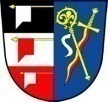 Zápis ze Zasedání zastupitelstva obce Libřice ze dne 10. 01. 2022              č. 40Přítomni:	dle prezenční listinyOvěřovatelé zápisu:		Jaroslav Pánik				Kristýna DoležalováZapisovatel:			Ing. Jolana VoltrováZahájení:			19,00 hod.Program:Schválení programu zasedání zastupitelstva obce po jeho doplněníVolba zapisovatelky, ověřovatelůInformace starostky, místostarosty, předsedů výborůRozpočet na rok 2022Oprava hřbitovní zdi v obci Libřice – smlouva o zpracování dotace Střednědobý výhled rozpočtu na roky 2022 – 2024Nabídka odkupu p.č. 34/10 a v k.ú. LejšovkaWorkoutové hřiště – záměr vybudování ve sportovním areáluDotace SK Slavia Libřice na rok 2022Dotace SDH Libřice na rok 2022UkončeníK bodu:Program zasedání byl po zjištění přítomnosti zastupitelů a usnášeníschopnosti (příloha č. 1)                                                                                                            Pro – 7 členůStarostka podala návrh na volbu zapisovatelky Ing. Jolany Voltrové a na ověřovatele zápisu p. Jaroslava Pánika a p. Jiřího Plhala                                              Pro – 7 členůInformace starostky, místostarosty, předsedů výborůInformace o rozpočtovém opatření č. 5 k 31. 12. 2021 schválené starostkou(příloha č. 2)Tříkrálová sbírka proběhla s koledníky v obciInformace o stavu projednávání územního plánu na MM HK Objednávka svozu nebezpečného a velkoobjemového odpadu na jaroU: zastupitelstvo bere na vědomí předložené informace a vyslovuje souhlas        Pro – 7 členůZastupitelstvo projednalo Rozpočet na rok 2022 jako schodkový (příloha č. 3 a 4U: Zastupitelstvo schvaluje rozpočet na rok 2022 jako schodkový ve výši příjmů 4 700 000,- Kč a výdajů ve výši 7 200 000,- Kč s tím, že rozdíl ve výši 2 500 000,- Kč je pokryt přebytkem hospodaření z minulého období                                                         Pro – 7 členůZastupitelstvo projednalo podmínky žádosti o dotaci hřbitovní zdi a nabídku firmy Uno Society s.r.o. na přípravu, zpracování a podání žádosti o dotaci z MZe – dotační program 129 660 – Údržba a obnova kulturních a venkovských prvků pro rok 2022v hodnotě 30 000,- Kč bez DPH.U: Zastupitelstvo schvaluje firmu Uno Society s.r.o., Korunní 2569/108, Vinohrady, 101 00 Praha 10 jako zhotovitele přípravy, zpracování a podání žádosti o dotaci z MZe – dotační program 129 660 – Údržba a obnova kulturních a venkovských prvků pro rok 2022 v hodnotě 30 000,- Kč bez DPH a ukládá starostce s firmou smlouvu podepsat.                    Pro – 7 členůZastupitelstvo projednalo Střednědobý výhled rozpočtu obce na roky 2022 – 2024 (přílohy č. 5 a 6)U: Zastupitelstvo schvaluje Střednědobý výhled rozpočtu obce na roky 2022 – 2024                                                                                                                                 Pro – 7 členůZastupitelstvo projednalo nabídku vlastníka ½ parcel č. 34/10 a 34/11 v k. ú. Lejšovka o výměře 104 a 108 m2 (orná půda). Ve skutečnosti je jedná o zatravněný pruh mezi lesem a polem. Pozemky nemají pro obec žádný význam, jsou v jiném katastru, za potokem a nenavazují na pozemky obce, navíc by se jednalo o spoluvlastnictví.U: Zastupitelstvo neschvaluje nabídku na nákup ½ parcel č. 34/10 a 34/11 v k. ú. Lejšovka                                                                                                                                                                                                                                                        Pro – 5 členůZastupitelstvo projednalo požadavek občanů na vybudování workoutového hřiště, které by se stalo součástí sportovního areálu. Umístěno by bylo na části parcely č. 512/10. Podklady na jeho vybudování předloží na zastupitelstvu č. 41 dne 14. 02. 2022 kulturní komise ve spolupráci s předsedou stavebního výboru p. J. Plhalem a místostarostou p. J. Zilvarem. U: Zastupitelstvo schvaluje zřízení workoutového hřiště s tím, že podklady na jeho vybudování včetně finančních nákladů předloží na zastupitelstvu č. 41 dne 14. 02. 2022 kulturní komise ve spolupráci s předsedou stavebního výboru p. J. Plhalem a místostarostou p. J. Zilvarem.                                                                                                            Pro – 7 členůZastupitelstvo obce projednalo žádost o poskytnutí dotace SK Slavii Libřice na rok 2022 (příloha č. 7).U: Zastupitelstvo schvaluje uzavřít veřejnoprávní smlouvu o poskytnutí dotace na rok 2022 ve výši 110 000,- Kč s SK Slavia Libřice a ukládá starostce smlouvu podepsat         Pro – 7 členůZastupitelstvo projednalo žádost SDH Libřice o poskytnutí dotace na rok 2022 (příloha č. 8) U: Zastupitelstvo schvaluje uzavřít s SDH Libřice veřejnoprávní smlouvu o poskytnutí dotace na rok 2022 ve výši 50 000,- Kč a ukládá starostce smlouvu podepsat.                Pro – 7 členůUkončení v 20,45 hod.V Libřicích 11. 01. 2022Zapsala:		Ing. Jolana Voltrová 	       ……………………………………….Ověřovatelé:		Jaroslav Pánik                   ……………………………………….                                    Kristýna Doležalová 	      ....…………………………………….Starostka:		Bc. Eva Hynková	       ………………………………………Místostarosta:		Josef Zilvar                       ………………………………………